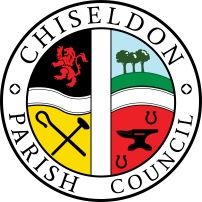 Contact details:Clerk – 01793 740744 clerk@chiseldon-pc.gov.ukPlanning, Transport Development and Highways Committee meeting at the The Old Chapel, Butts Road, Monday  23rd July 2018 at 7.30pmAGENDA     Attendances and apologies for absence     Declarations of InterestPublic Recess        Next meeting Monday 24th September 2018 at 7.30pm in The Old Chapel, off Butts Road. Signed: C Wilkinson (Clerk)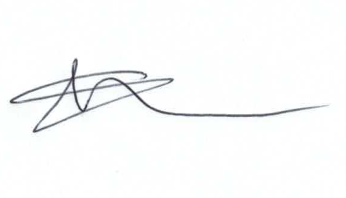 Supplementary Agenda information: Committee Members: Caroline Brady (Chair), Chris Rawlings, Jenny Jefferies (Vice Chair), Ian Henderson, David Hill, Matt Harris, Andrew McDonald, Phil Costigan, Glenn Mills.          4    Approval  OF MINUTES from the meeting on Monday 18th June   .6. 7.8.9.10.11.12.13.14.Matters arising  not on the agenda     Action points.PLANNING                              VOTING ITEMSReview and Vote on new submitted applications.VOTE ON: S/18/0516  Retrospective application for 1 Butts Road. Replacement dwellingVOTE ON:  S/LBC/18/1087 & S/HOU/18/1086 for The Manor, Badbury. Retrospective installation of new windows & internal attic alterations & other alterations.Review planning list of current applications.Update from Cllr David Hill on Day House Lane planning proposalTRANSPORT DEVELOPMENTUpdate on 6 local areas of concern document – Review updated document and vote on next steps. See additional documentHIGHWAYSHodson Road Speed activated signs – update if applicable.Norris Close proposed parking area – Review proposal and vote on consultation document for residents. See additional documentStart discussion on any budget items needed for 2019/20 precept.  To be agreed and voted on in Sept meeting.  Passed to Finance for their Nov meeting. AOB (Note, items in AOB cannot be voted on)